П О С Т А Н О В Л Е Н И Е	В соответствии с Решением Городской Думы Петропавловск-Камчатского городского округа от 31.10.2013 № 145-нд «О наградах и почетных званиях Петропавловск-Камчатского городского округа»,     Постановлением Главы Петропавловск-Камчатского городского округа от 31.10.2013 № 165 «О представительских расходах и расходах, связанных с приобретением подарочной и сувенирной продукции в Городской Думе Петропавловск-Камчатского городского округа»,     ПОСТАНОВЛЯЮ:за безупречную службу, высокую степень гражданской ответственности, достигнутые результаты надзорной деятельности, в честь 293-ой годовщины образования прокуратуры Российской Федерации и профессионального праздника - День работника прокуратуры РФ наградить Почетной грамотой Главы Петропавловск-Камчатского городского округа (в рамке) оперативных работников прокуратуры г. Петропавловска-Камчатского:  ГлаваПетропавловск-Камчатскогогородского округа                                                                           К.Г. Слыщенко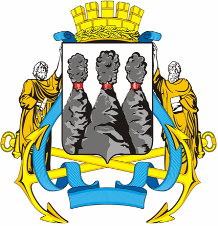 ГЛАВАПЕТРОПАВЛОВСК-КАМЧАТСКОГОГОРОДСКОГО ОКРУГА« 29 » декабря 2014 г. № 174О награждении Почетной грамотой Главы Петропавловск-Камчатского городского округа оперативных работников прокуратуры г. Петропавловска-КамчатскогоСлавкину Елену Евгеньевну- старшего помощника прокурора города Петропавловска-Камчатского, младшего советника юстиции;Терещенко Илью Владимировича- заместителя прокурора города Петропавловска-Камчатского, советника юстиции.